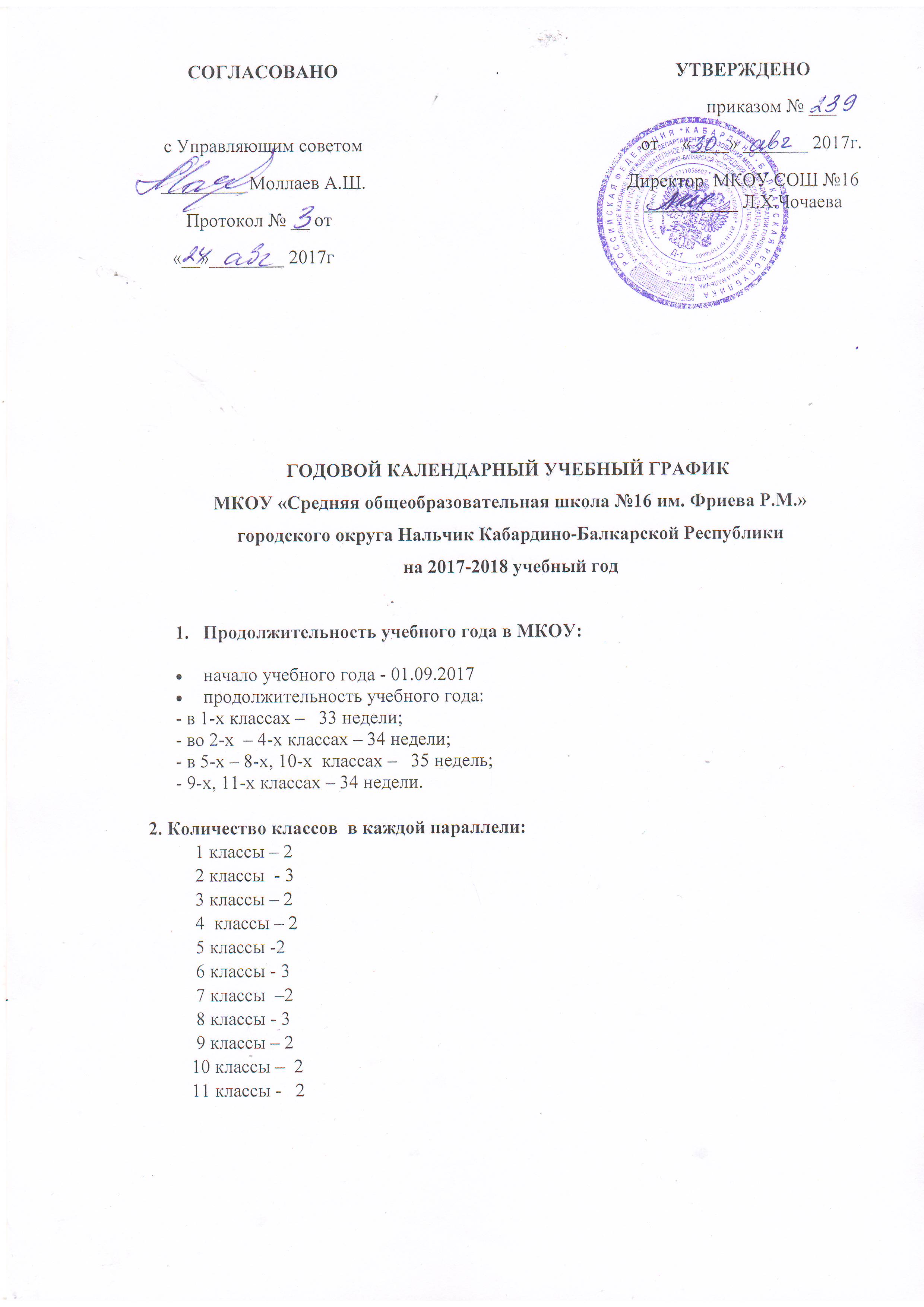 3. Регламентирование учебного процесса на учебный годУчебный год делится:-  в 1-х – 4-х классах на четверти: - в 5-х – 9-х классах на четверти: - в 10-х – 11-х классах на полугодия:продолжительность каникул в течение учебного года:Летние каникулы – не менее 8 недель.В 10 классе летние каникулы устанавливаются с учётом учебных сборов по обучению граждан начальным знаниям в области обороны и их подготовки по основам военной службы.4. Регламентирование образовательного процесса на неделюПродолжительность учебной недели:- пятидневная учебная неделя в 1-х классах;- шестидневная учебная неделя в  2-х -11-х классах;5. Регламентирование образовательного процесса на деньсменность:МКОУ СОШ №16 работает в    одну  (1-ю  смену);продолжительность урока: - в 1-х классах – 35 минут (в 1-м полугодии), 40 минут (во 2-м полугодии) ;- во 2-х – 11-х классах – 40 минут;режим учебных занятий- для 1-х классов в 1-м полугодии:- для 1-х классов (во 2-м полугодии), 2-х – 4-х классов:для 5-х – 11-х  классов:6. Организация промежуточной и итоговой аттестациипромежуточная аттестация во 2-х - 8-х, 10-х классах проводится с 26.05.2018 г. по 30.05.2018 г. итоговая аттестация в 9-х, 11-х классах проводится соответственно срокам, установленным Министерством образования и науки Российской Федерации и Министерством образования и науки КБР на данный учебный год.ДатаДатаПродолжительность(количество недель)начала четвертиокончания четвертиПродолжительность(количество недель)1 четверть01.09.2017 г.31.10.2016 г.(1 – 4 кл.)9 недель(1 – 4 кл.)2 четверть10.11.2017 г.29.12.2017 г.(1 – 4 кл.)7 недель(1– 4 кл.)3 четверть11.01.2018 г.19.02.2018 г. 24.03.2017 г. 25.02.2018 г.(1 кл.)9 недель  (1 кл.)3 четверть11.01.2018 г.24.03.2018 г.(2 – 4  кл.)10 недель(2 – 4  кл.)4 четверть03.04.2018 г. 25.05.2018 г. (1 – 4  кл.)8 недель(1 – 4 кл.)ДатаДатаПродолжительность(количество недель)начала четвертиокончания четвертиПродолжительность(количество недель)1 четверть01.09.2017 г.31.10.2017  г.(5-9кл.)9 недель(5-9кл.) 2 четверть10.11.2017 г.29.12.2017  г.(5-9кл.)7 недель(5-9кл.)  3 четверть11.01.2018 г. 24.03.2018 г.(5-9кл.) 10 недель(5-9кл.)  4 четверть03.04.2018 г. 30.05.2018 г.(5– 8кл.) 9 недель(5-8кл.)  4 четверть03.04.2018 г. 25.05.2018 г.(9кл.)8 недель(9кл.)ДатаДатаПродолжительность(количество недель)начала полугодияокончания полугодияПродолжительность(количество недель)1-ое полугодие01.09.2017 г.29.12.2017 г. (10-11кл.) 16 недель(10-11кл.) 2-ое полугодие11.01.2018 г.  25.05.2018г. (11кл.)18 недель(11кл.)2-ое полугодие11.01.2018 г.  30.05.2018 г.(10 кл.)19 недель(10 кл.)ДатаДатаПродолжительностьв дняхначала каникулокончания каникулПродолжительностьв дняхОсенние01.11.2017г. 09.11.2017г. (1 – 11кл.)9(1 – 11  кл.) Зимние30.12.2017 г. 10.01.2018 г.(1 – 11кл.) 12(1 – 11 кл.)Дополнительные(для первоклассников)19.02.2018 г.25.02.2018 г.(1кл.)7(1кл.)Весенние25.03.2018 г. 02.04.2018 г.(1 – 11 кл.) 9(1 – 11 кл.)Всего 1 классы1 классы37Всего 2 – 11 классы2 – 11 классы30НачалоРежимное мероприятиеОкончание 8-30первый урок9-05 9-05первая перемена9-20 9-20второй урок9-55 9-55вторая перемена (организация питания)10-10 10-10третий урок10-45 10-45третья перемена (организация питания)11-05 11-05четвертый урок11-40 11-40четвертая перемена (организация питания)12-00 НачалоРежимное мероприятиеОкончание 8-30первый урок9-10 9-10первая перемена9-20 9-20второй урок10-00 10-00вторая перемена (организация питания)10-10 10-00третий урок10-50 10-50третья перемена (организация питания)11-05 11-05четвертый урок11-45 11-45четвертая перемена12-0012-00пятый урок12-4012-40пятая перемена12-5012-50шестой урок13-30НачалоРежимное мероприятиеОкончание 8-30первый урок9-10 9-10первая перемена9-20 9-20второй урок10-00 10-00вторая перемена 10-10 10-00третий урок10-50 10-50третья перемена (организация питания)11-05 11-05четвертый урок11-45 11-45четвертая перемена12-0012-00пятый урок12-4012-40пятая перемена12-5012-50шестой урок13-3013-30шестая перемена13-4013-40седьмой  урок14-20КлассыПредметыВид работы2Русский язык, математика, окружающий мирКомплексная диагностическая работа3Русский язык, математика, окружающий мирКомплексная диагностическая работа4Русский язык, математика, окружающий мирКомплексная диагностическая работа5Русский языкДиагностическая работа6Русский языкДиагностическая работа7Русский языкДиагностическая работа8Русский языкИзложение с творческим заданием10Русский языкДиагностическая работа в формате ЕГЭ5МатематикаДиагностическая работа 6МатематикаДиагностическая работа 7МатематикаДиагностическая работа 8МатематикаДиагностическая работа 10МатематикаДиагностическая работа в формате ЕГЭ10ИсторияДиагностическая работа в формате ЕГЭ